Parents/Guardians are invited to attend the Suicide Prevention Workshop. Come learn the signs and prevention techniques of suicide from. 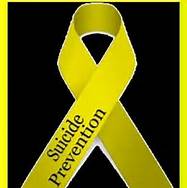 Date: February 13, 2014		Time:  6:00pm		Location: P.S. Library	Refreshments will be provided. If you have any questions or concerns, feel free to contact Antonia De Luz-Roane at 302.762.7146 ext. 1158 or at antonia.deluz@bsd.k12.de.us. To RSVP please complete and return bottom portion to Antonia De Luz-Roane by Wednesday, February 7. Return one form per family._ _ _ _ _ _ _ _ _  _ _ _ _ _ _ _ _ _ _ _ _ _ _  _ _ _ _ _ _ _ _ _ _ _ _ _ _  _ _ _ _ _ _ _ _ _ _  _ _ _ _ _ _ _ _ _ _ _ _ _ _ _ _ _ _ _ _ _ _ _ _ _ _ _ _ _ _ _ _ _ _ _ _ _ _ _ _ _ _ _ _ _ _ _ _ _ _ _ _ _ _ _ _ _ _ _ _ _ _ _ _ _ _ _ _ _ _ _ _ _ _ _ _ _ _ _ _ _ _ _ _ _ _ _ _ _ _ _ _ _ _ _ _   ___Yes!!!  We’ll be there for Suicide Prevention!	(#) ___ of Parent(s)/Guardian(s) attending	___ Yes!!! I need Child Care	___Yes!!! I need Transportation	___Yes!! I need handicap assistance	Parent/Guardian Name_______________________________ Email ___________________________________ Parent/Guardian Name_______________________________ Email ___________________________________ Student(s) Name _____________________________________Homeroom Teacher’s Name_________________________